Curriculum- Week 3- Day 2Geography- Volcanoes 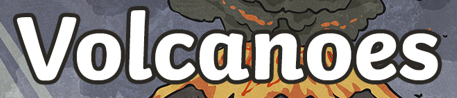 Use the information below to create an information report about Volcanoes.Include:How they are formedWhy they eruptWhat makes up a volcano (diagram and labels)Other interesting factsGlossary 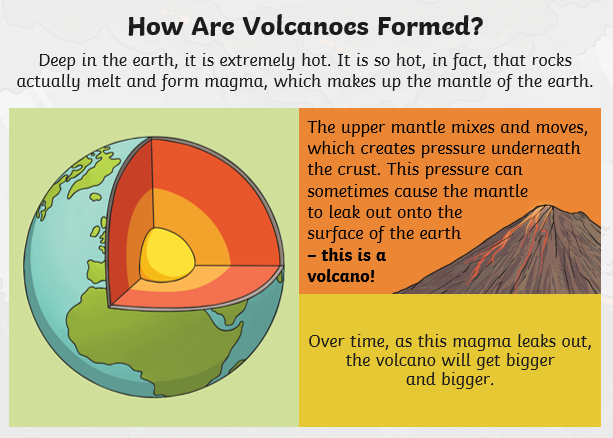 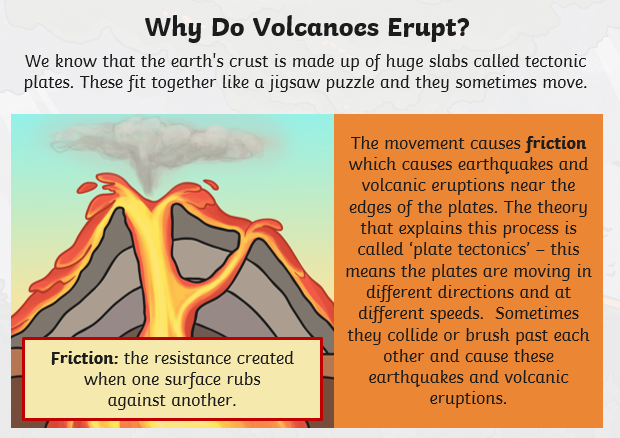 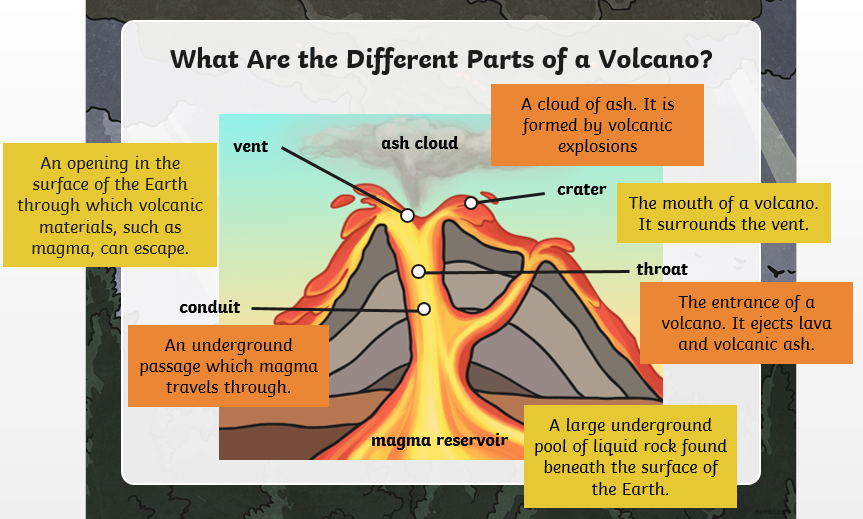 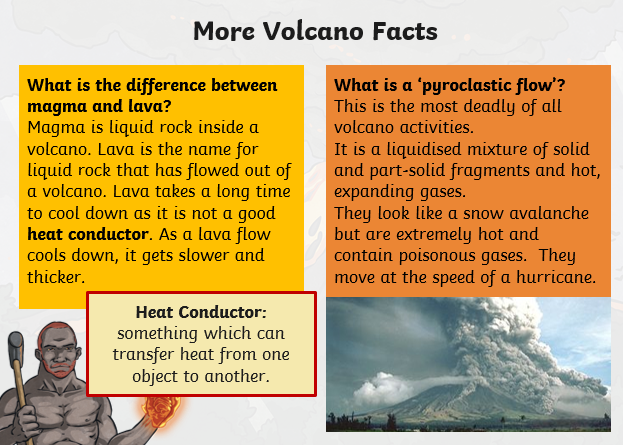 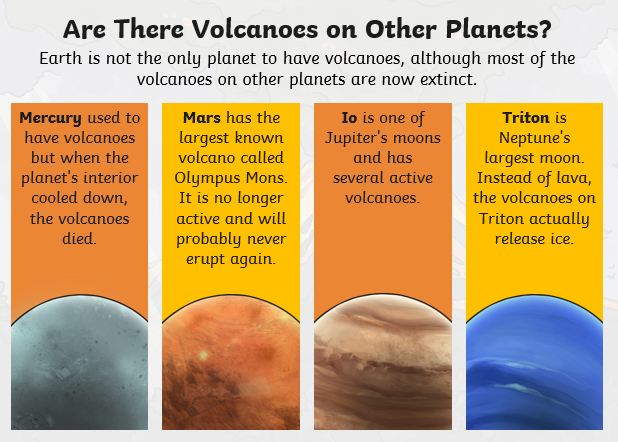 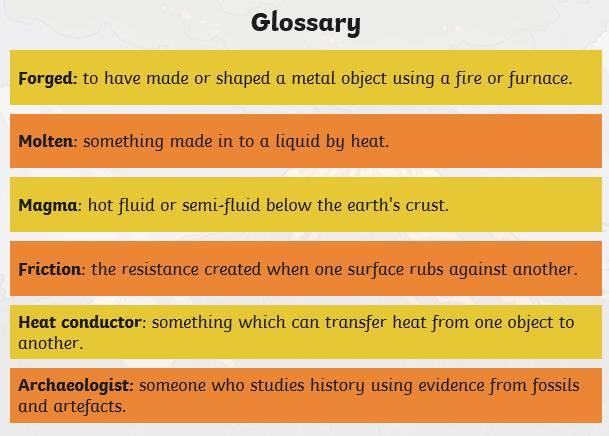 